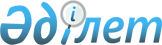 О предоставлении мер социальной поддержки специалистам здравоохранения, образования, социального обеспечения, культуры и спорта, прибывшим для работы и проживания в сельские населенные пункты Карасуского района на 2011 год
					
			Утративший силу
			
			
		
					Решение маслихата Карасуского района Костанайской области от 14 июня 2011 года № 344. Зарегистрировано Управлением юстиции Карасуского района Костанайской области 27 июня 2011 года № 9-13-131. Утратило силу в связи с истечением срока применения - (письмо маслихата Карасуского района Костанайской области от 23 июня 2014 года № 02-4-128)

      Сноска. Утратило силу в связи с истечением срока применения - (письмо маслихата Карасуского района Костанайской области от 23.06.2014 № 02-4-128).      В соответствии с подпунктом 4) пункта 3 статьи 7 Закона Республики Казахстан от 8 июля 2005 года "О государственном регулировании развития агропромышленного комплекса и сельских территорий", пунктом 2 постановления Правительства Республики Казахстан от 18 февраля 2009 года № 183 "Об утверждении размеров и Правил предоставления мер социальной поддержки специалистам здравоохранения, образования, социального обеспечения, культуры и спорта, прибывшим для работы и проживания в сельские населенные пункты", постановлением Правительства Республики Казахстан от 31 января 2011 года № 51 "Об утверждении стандарта государственной услуги "Предоставление мер социальной поддержки специалистам здравоохранения, образования, социального обеспечения, культуры и спорта, прибывшим для работы и проживания в сельские населенные пункты" Карасуский районный маслихат РЕШИЛ:



      1. Предоставить меры социальной поддержки специалистам здравоохранения, образования, социального обеспечения, культуры и спорта, прибывшим для работы и проживания в сельские населенные пункты района на 2011 год в виде подъемного пособия, в сумме равной семидесятикратному месячному расчетному показателю и бюджетного кредита на приобретение жилья, в сумме не превышающей одну тысячу пятисоткратный размер месячного расчетного показателя.

      Сноска. Пункт 1 в редакции решения маслихата Карасуского района Костанайской области от 29.09.2011 № 386 (вводится в действие по истечении десяти календарных дней после дня его первого официального опубликования). 

       

2. Настоящее решение вводится в действие по истечении десяти календарных дней после дня его первого официального опубликования.      Председатель

      шестнадцатой сессии

      Карасуского районного маслихата            А. Феоктистов      СОГЛАСОВАНО:      Начальник государственного

      учреждения "Отдел

      предпринимательства, сельского

      хозяйства и ветеринарии акимата

      Карасуского района":

      _______________ Е. Балжакаев      Начальник государственного

      учреждения "Отдел экономики

      и бюджетного планирования

      акимата Карасуского района":

      _______________ Л. Евсюкова
					© 2012. РГП на ПХВ «Институт законодательства и правовой информации Республики Казахстан» Министерства юстиции Республики Казахстан
				